新 书 推 荐中文书名：《遗体的重量》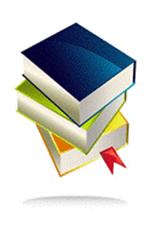 英文书名：THE WEIGHT OF HER REMAINS作    者：Jacqueline Bublitz出 版 社：待定代理公司：Jonathan Clowes/ANA/Cindy Zhang页    数：待定出版时间：待定代理地区：中国大陆、台湾审读资料：电子稿类    型：惊悚悬疑版权已授：澳大利亚、荷兰、葡萄牙。内容简介：    死去的女孩们往往无法讲述她们的故事，但是爱丽丝·李（Alice Lee）总被人认为是一个另类的女孩。她在十八岁生日那天来到纽约，包里只有60美元现金和偷来的莱卡相机，她是一个勇敢的少年，希望离开黑暗的过去，开始新的生活。但是，她现在成了“简·多伊”（即无名女尸），“河边的简”，躺在城市停尸房里冰冷的石板上。    报纸头条文章简要报道了“尸体是慢跑者发现的”。发现者是露比·琼斯（Ruby Jones），她是一个孤独的澳大利亚女人，她试图在自我和一个具有破坏性的家庭关系之间保持距离，在发现爱丽丝的尸体后，这种冲击让她饱受折磨。随后，她在酒吧里结识了“死亡俱乐部”（Death Club）这个由与他人格格不入的人们组成的小型组织，在这里，她找到了一处能够安心地谈论死亡的空间，并且能够安全地探索她自己对这个女孩及其身份不明的凶手的逐渐加深的痴迷。    似乎被困在生死之间的爱丽丝成为了讲述这个故事的人，她讲述了露比的故事，希望这个女人能够帮助自己接受所发生的一切，帮助她辨认自己的身体。但是这种毁灭性的相遇，使两人之间形成二楼持久的联系，并最终把露比引向了谋杀爱丽丝的人……    《遗体的重量》是一部关于女性的小说，它以一种暴力的方式颠覆了传统的“谁做的”叙述，反而向我们提出了“被谋杀的女孩是谁？”“她的死对发现了她的尸体的人有什么影响？”等问题。既丽莎·达德奥（Lisa Taddeo）的《三个女人》（Three Women）等作品获得成功之后，本书也将吸引那些对女性生活和颠覆派女权主义叙事感兴趣的读者，以及对一个结构巧妙的谋杀之谜感兴趣的商业小说读者。作者简介：    杰奎琳·布布利茨（Jacqueline Bublitz）出生于新西兰。《遗体的重量》一书写自她在耶鲁大学参加暑期写作班的时期，她当时住在纽约，在停尸房和公园里度过了大量时间。这本书也是在她失去父亲后完成的，虽然小说的主题是黑暗的，但一种信念始终贯穿着她的故事脉络，那就是死者永远不会被我们遗忘。谢谢您的阅读！请将回馈信息发至：张滢（Cindy Zhang）安德鲁﹒纳伯格联合国际有限公司北京代表处北京市海淀区中关村大街甲59号中国人民大学文化大厦1705室, 邮编：100872电话：010-82504506传真：010-82504200Email: Cindy@nurnberg.com.cn网址：www.nurnberg.com.cn微博：http://weibo.com/nurnberg豆瓣小站：http://site.douban.com/110577/微信订阅号：ANABJ2002